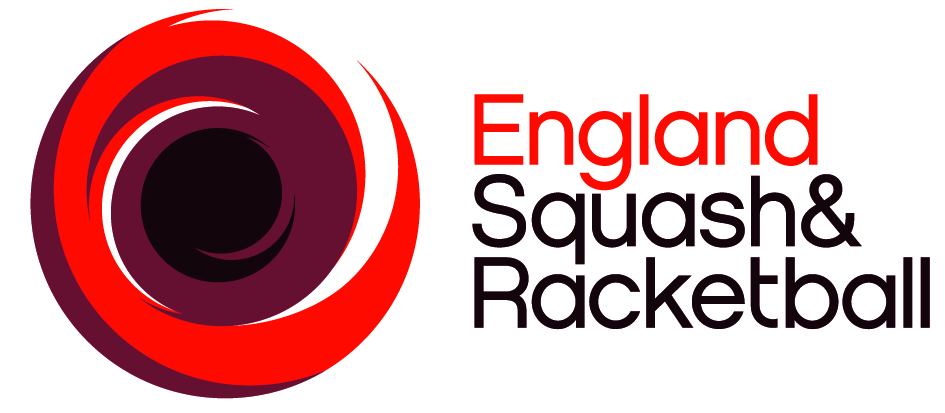 	ES&R Sanctioned EventSaturday 16TH  &  Sunday 17TH May (Depending on numbers some matches may be played on Friday 15th in the evening)ENTRY FORMPlease complete in BLOCK CAPITALS: The competition is a closed event, so only players from Lincolnshire, Derbyshire, Nottinghamshire, Leicestershire or Northamptonshire can enter.  The closing date for entries is Wednesday 6th MayImportant notes – Please readEach entrant will be guaranteed a minimum of 3 games in either a Monrad or Round Robin Format.Entries are limited to a maximum 16 draw in each grade.Matches best of 3 games to 11 points.Receipt of your entry and draw details will be sent by email – please write your email address clearly!The England Squash & Racketball endorsed ball will be used for all grades.Registration/match times for each grade will be emailed during the week preceding the tournament.I enclose my entry fee of £15.00 (cheques made payable to Market Harborough Squash club)I agree to abide by the Players Tournament Code of Conduct    Please forward the completed entry form with payment to:Alison Avil, 158 Coventry Road, Market Harborough, LE16 9DAEmail: info@harboroughsquash.co.uk 	Tel: 07754665900Venue:Market Harborough Squash & Racketball ClubFairfield Road LeicestershireLE16 9QH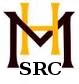 Tournament Organiser:Alison AvilTel: 07754665900Email: info@harboroughsquash.co.ukFULL NAME :E-MAILHOME TEL NOMOBILEMOBILEMOBILECOUNTY ELIGIBILITYNATIONAL RANKINGT SHIRT SIZE (Please circle)                Small                   Medium                 Large                    X Large                Small                   Medium                 Large                    X Large                Small                   Medium                 Large                    X Large                Small                   Medium                 Large                    X Large                Small                   Medium                 Large                    X Large                Small                   Medium                 Large                    X Large                Small                   Medium                 Large                    X Large                Small                   Medium                 Large                    X LargeI wish to enter: (Please tick) A Grade (Top club / County) A Grade (Top club / County) A Grade (Top club / County) A Grade (Top club / County)B Grade (Intermediate / beginners)B Grade (Intermediate / beginners)B Grade (Intermediate / beginners)B Grade (Intermediate / beginners)Over 40sOver 40sOver 50sOver 50sOver 50sLadies